September 13, 2010Docket No. A-2010-2193079PAUL DREXELIUSEDF TRADING NORTH AMERICA, LLC4700 W. SAM HOUSTON PARKWAY N.SUITE 250HOUSTON, TX 77041Re:	Natural Gas Supplier License Application of EDF Trading North America, LLCDear Mr. Drexelius:The Commission’s Regulation at 52 Pa. Code 62.109(b) states that:Completed applications, with all supporting documentation, including any documentation or clarifying information requested by Commission staff, if unprotested, will be processed within 45 days after acceptance by the Commission.  If the application is not processed within the time period, the application will be deemed approved.  The review period may be extended for a reasonable period of time by Secretarial Letter.You are hereby notified that the Commission has extended the period for consideration of the Application for authority to market natural gas until further order of the Commission.If you are dissatisfied with the resolution of this matter, you may, as set forth in            52  Code § 5.44, file a petition with the Commission within twenty (20) days of the date of this letter.Please direct any questions to Brent W Killian, Bureau of Fixed Utility Services at (717) 783-0350.	Sincerely,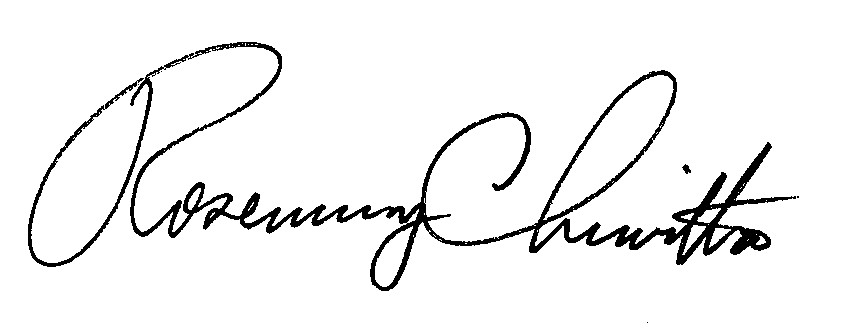 	Rosemary Chiavetta	SecretaryCc:	Elaine McDonald, FUS	Kathleen Aunkst, Secretary’s Bureau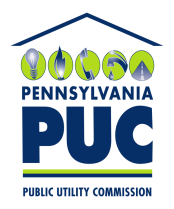  PUBLIC UTILITY COMMISSIONP.O. IN REPLY PLEASE REFER TO OUR FILE